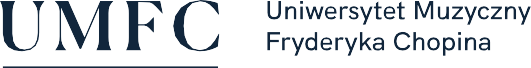 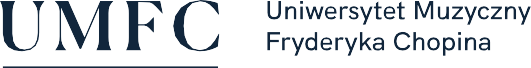 Sposoby realizacji i weryfikacji efektów uczenia się zostały dostosowane do sytuacji epidemicznej wewnętrznymi aktami prawnymi UczelniNazwa przedmiotu:Kameralistyka-akordeonNazwa przedmiotu:Kameralistyka-akordeonNazwa przedmiotu:Kameralistyka-akordeonNazwa przedmiotu:Kameralistyka-akordeonNazwa przedmiotu:Kameralistyka-akordeonNazwa przedmiotu:Kameralistyka-akordeonNazwa przedmiotu:Kameralistyka-akordeonNazwa przedmiotu:Kameralistyka-akordeonNazwa przedmiotu:Kameralistyka-akordeonNazwa przedmiotu:Kameralistyka-akordeonNazwa przedmiotu:Kameralistyka-akordeonNazwa przedmiotu:Kameralistyka-akordeonNazwa przedmiotu:Kameralistyka-akordeonNazwa przedmiotu:Kameralistyka-akordeonNazwa przedmiotu:Kameralistyka-akordeonNazwa przedmiotu:Kameralistyka-akordeonNazwa przedmiotu:Kameralistyka-akordeonNazwa przedmiotu:Kameralistyka-akordeonNazwa przedmiotu:Kameralistyka-akordeonNazwa przedmiotu:Kameralistyka-akordeonNazwa przedmiotu:Kameralistyka-akordeonNazwa przedmiotu:Kameralistyka-akordeonNazwa przedmiotu:Kameralistyka-akordeonNazwa przedmiotu:Kameralistyka-akordeonJednostka prowadząca przedmiot:Wydział Wydział Instrumentalno-Pedagogiczny, Edukacji Muzycznej i WokalistykiJednostka prowadząca przedmiot:Wydział Wydział Instrumentalno-Pedagogiczny, Edukacji Muzycznej i WokalistykiJednostka prowadząca przedmiot:Wydział Wydział Instrumentalno-Pedagogiczny, Edukacji Muzycznej i WokalistykiJednostka prowadząca przedmiot:Wydział Wydział Instrumentalno-Pedagogiczny, Edukacji Muzycznej i WokalistykiJednostka prowadząca przedmiot:Wydział Wydział Instrumentalno-Pedagogiczny, Edukacji Muzycznej i WokalistykiJednostka prowadząca przedmiot:Wydział Wydział Instrumentalno-Pedagogiczny, Edukacji Muzycznej i WokalistykiJednostka prowadząca przedmiot:Wydział Wydział Instrumentalno-Pedagogiczny, Edukacji Muzycznej i WokalistykiJednostka prowadząca przedmiot:Wydział Wydział Instrumentalno-Pedagogiczny, Edukacji Muzycznej i WokalistykiJednostka prowadząca przedmiot:Wydział Wydział Instrumentalno-Pedagogiczny, Edukacji Muzycznej i WokalistykiJednostka prowadząca przedmiot:Wydział Wydział Instrumentalno-Pedagogiczny, Edukacji Muzycznej i WokalistykiJednostka prowadząca przedmiot:Wydział Wydział Instrumentalno-Pedagogiczny, Edukacji Muzycznej i WokalistykiJednostka prowadząca przedmiot:Wydział Wydział Instrumentalno-Pedagogiczny, Edukacji Muzycznej i WokalistykiJednostka prowadząca przedmiot:Wydział Wydział Instrumentalno-Pedagogiczny, Edukacji Muzycznej i WokalistykiJednostka prowadząca przedmiot:Wydział Wydział Instrumentalno-Pedagogiczny, Edukacji Muzycznej i WokalistykiJednostka prowadząca przedmiot:Wydział Wydział Instrumentalno-Pedagogiczny, Edukacji Muzycznej i WokalistykiJednostka prowadząca przedmiot:Wydział Wydział Instrumentalno-Pedagogiczny, Edukacji Muzycznej i WokalistykiJednostka prowadząca przedmiot:Wydział Wydział Instrumentalno-Pedagogiczny, Edukacji Muzycznej i WokalistykiJednostka prowadząca przedmiot:Wydział Wydział Instrumentalno-Pedagogiczny, Edukacji Muzycznej i WokalistykiJednostka prowadząca przedmiot:Wydział Wydział Instrumentalno-Pedagogiczny, Edukacji Muzycznej i WokalistykiJednostka prowadząca przedmiot:Wydział Wydział Instrumentalno-Pedagogiczny, Edukacji Muzycznej i WokalistykiRok akademicki:2021/2022Rok akademicki:2021/2022Rok akademicki:2021/2022Rok akademicki:2021/2022Kierunek:InstrumentalistykaKierunek:InstrumentalistykaKierunek:InstrumentalistykaKierunek:InstrumentalistykaKierunek:InstrumentalistykaKierunek:InstrumentalistykaKierunek:InstrumentalistykaKierunek:InstrumentalistykaKierunek:InstrumentalistykaKierunek:InstrumentalistykaKierunek:InstrumentalistykaKierunek:InstrumentalistykaSpecjalność:Pedagogika InstrumentalnaSpecjalność:Pedagogika InstrumentalnaSpecjalność:Pedagogika InstrumentalnaSpecjalność:Pedagogika InstrumentalnaSpecjalność:Pedagogika InstrumentalnaSpecjalność:Pedagogika InstrumentalnaSpecjalność:Pedagogika InstrumentalnaSpecjalność:Pedagogika InstrumentalnaSpecjalność:Pedagogika InstrumentalnaSpecjalność:Pedagogika InstrumentalnaSpecjalność:Pedagogika InstrumentalnaSpecjalność:Pedagogika InstrumentalnaForma studiów: Stacjonarne I stForma studiów: Stacjonarne I stForma studiów: Stacjonarne I stForma studiów: Stacjonarne I stForma studiów: Stacjonarne I stForma studiów: Stacjonarne I stForma studiów: Stacjonarne I stForma studiów: Stacjonarne I stForma studiów: Stacjonarne I stProfil kształcenia:ogólnoakademicki  (A)Profil kształcenia:ogólnoakademicki  (A)Profil kształcenia:ogólnoakademicki  (A)Profil kształcenia:ogólnoakademicki  (A)Profil kształcenia:ogólnoakademicki  (A)Profil kształcenia:ogólnoakademicki  (A)Profil kształcenia:ogólnoakademicki  (A)Profil kształcenia:ogólnoakademicki  (A)Status przedmiotu: obowiązkowyStatus przedmiotu: obowiązkowyStatus przedmiotu: obowiązkowyStatus przedmiotu: obowiązkowyStatus przedmiotu: obowiązkowyStatus przedmiotu: obowiązkowyStatus przedmiotu: obowiązkowyForma zajęć: wykładForma zajęć: wykładForma zajęć: wykładForma zajęć: wykładForma zajęć: wykładForma zajęć: wykładForma zajęć: wykładJęzyk przedmiotu:polskiJęzyk przedmiotu:polskiJęzyk przedmiotu:polskiJęzyk przedmiotu:polskiJęzyk przedmiotu:polskiJęzyk przedmiotu:polskiJęzyk przedmiotu:polskiRok/semestr:I-II   I-IVRok/semestr:I-II   I-IVRok/semestr:I-II   I-IVRok/semestr:I-II   I-IVRok/semestr:I-II   I-IVRok/semestr:I-II   I-IVWymiar godzin:120Wymiar godzin:120Wymiar godzin:120Wymiar godzin:120Koordynator przedmiotuKoordynator przedmiotuKoordynator przedmiotuKoordynator przedmiotuKoordynator przedmiotuKierownik Katedry Pedagogiki InstrumentalnejKierownik Katedry Pedagogiki InstrumentalnejKierownik Katedry Pedagogiki InstrumentalnejKierownik Katedry Pedagogiki InstrumentalnejKierownik Katedry Pedagogiki InstrumentalnejKierownik Katedry Pedagogiki InstrumentalnejKierownik Katedry Pedagogiki InstrumentalnejKierownik Katedry Pedagogiki InstrumentalnejKierownik Katedry Pedagogiki InstrumentalnejKierownik Katedry Pedagogiki InstrumentalnejKierownik Katedry Pedagogiki InstrumentalnejKierownik Katedry Pedagogiki InstrumentalnejKierownik Katedry Pedagogiki InstrumentalnejKierownik Katedry Pedagogiki InstrumentalnejKierownik Katedry Pedagogiki InstrumentalnejKierownik Katedry Pedagogiki InstrumentalnejKierownik Katedry Pedagogiki InstrumentalnejKierownik Katedry Pedagogiki InstrumentalnejKierownik Katedry Pedagogiki InstrumentalnejProwadzący zajęciaProwadzący zajęciaProwadzący zajęciaProwadzący zajęciaProwadzący zajęciadr hab. Rafał Grząka,prof. UMFC, mgr Rafał Grabowskidr hab. Rafał Grząka,prof. UMFC, mgr Rafał Grabowskidr hab. Rafał Grząka,prof. UMFC, mgr Rafał Grabowskidr hab. Rafał Grząka,prof. UMFC, mgr Rafał Grabowskidr hab. Rafał Grząka,prof. UMFC, mgr Rafał Grabowskidr hab. Rafał Grząka,prof. UMFC, mgr Rafał Grabowskidr hab. Rafał Grząka,prof. UMFC, mgr Rafał Grabowskidr hab. Rafał Grząka,prof. UMFC, mgr Rafał Grabowskidr hab. Rafał Grząka,prof. UMFC, mgr Rafał Grabowskidr hab. Rafał Grząka,prof. UMFC, mgr Rafał Grabowskidr hab. Rafał Grząka,prof. UMFC, mgr Rafał Grabowskidr hab. Rafał Grząka,prof. UMFC, mgr Rafał Grabowskidr hab. Rafał Grząka,prof. UMFC, mgr Rafał Grabowskidr hab. Rafał Grząka,prof. UMFC, mgr Rafał Grabowskidr hab. Rafał Grząka,prof. UMFC, mgr Rafał Grabowskidr hab. Rafał Grząka,prof. UMFC, mgr Rafał Grabowskidr hab. Rafał Grząka,prof. UMFC, mgr Rafał Grabowskidr hab. Rafał Grząka,prof. UMFC, mgr Rafał Grabowskidr hab. Rafał Grząka,prof. UMFC, mgr Rafał GrabowskiCele przedmiotuCele przedmiotuCele przedmiotuCele przedmiotuCele przedmiotuPrzygotowanie do wykonywania zawodu kameralisty, pracy w małych zespołach, duo, trio, kwintet akordeonowy -zależnie od liczby studentów.Nabywanie umiejętności zespołowego interpretowania dzieła muzycznego, dyscypliny w posługiwaniu się warsztatem wykonawczym, partnerstwa, współodpowiedzialności, wzajemnego słuchania, podstaw prawidłowej transkrypcji- w przypadku opracowań utworów klasycznych.Przygotowanie do wykonywania zawodu kameralisty, pracy w małych zespołach, duo, trio, kwintet akordeonowy -zależnie od liczby studentów.Nabywanie umiejętności zespołowego interpretowania dzieła muzycznego, dyscypliny w posługiwaniu się warsztatem wykonawczym, partnerstwa, współodpowiedzialności, wzajemnego słuchania, podstaw prawidłowej transkrypcji- w przypadku opracowań utworów klasycznych.Przygotowanie do wykonywania zawodu kameralisty, pracy w małych zespołach, duo, trio, kwintet akordeonowy -zależnie od liczby studentów.Nabywanie umiejętności zespołowego interpretowania dzieła muzycznego, dyscypliny w posługiwaniu się warsztatem wykonawczym, partnerstwa, współodpowiedzialności, wzajemnego słuchania, podstaw prawidłowej transkrypcji- w przypadku opracowań utworów klasycznych.Przygotowanie do wykonywania zawodu kameralisty, pracy w małych zespołach, duo, trio, kwintet akordeonowy -zależnie od liczby studentów.Nabywanie umiejętności zespołowego interpretowania dzieła muzycznego, dyscypliny w posługiwaniu się warsztatem wykonawczym, partnerstwa, współodpowiedzialności, wzajemnego słuchania, podstaw prawidłowej transkrypcji- w przypadku opracowań utworów klasycznych.Przygotowanie do wykonywania zawodu kameralisty, pracy w małych zespołach, duo, trio, kwintet akordeonowy -zależnie od liczby studentów.Nabywanie umiejętności zespołowego interpretowania dzieła muzycznego, dyscypliny w posługiwaniu się warsztatem wykonawczym, partnerstwa, współodpowiedzialności, wzajemnego słuchania, podstaw prawidłowej transkrypcji- w przypadku opracowań utworów klasycznych.Przygotowanie do wykonywania zawodu kameralisty, pracy w małych zespołach, duo, trio, kwintet akordeonowy -zależnie od liczby studentów.Nabywanie umiejętności zespołowego interpretowania dzieła muzycznego, dyscypliny w posługiwaniu się warsztatem wykonawczym, partnerstwa, współodpowiedzialności, wzajemnego słuchania, podstaw prawidłowej transkrypcji- w przypadku opracowań utworów klasycznych.Przygotowanie do wykonywania zawodu kameralisty, pracy w małych zespołach, duo, trio, kwintet akordeonowy -zależnie od liczby studentów.Nabywanie umiejętności zespołowego interpretowania dzieła muzycznego, dyscypliny w posługiwaniu się warsztatem wykonawczym, partnerstwa, współodpowiedzialności, wzajemnego słuchania, podstaw prawidłowej transkrypcji- w przypadku opracowań utworów klasycznych.Przygotowanie do wykonywania zawodu kameralisty, pracy w małych zespołach, duo, trio, kwintet akordeonowy -zależnie od liczby studentów.Nabywanie umiejętności zespołowego interpretowania dzieła muzycznego, dyscypliny w posługiwaniu się warsztatem wykonawczym, partnerstwa, współodpowiedzialności, wzajemnego słuchania, podstaw prawidłowej transkrypcji- w przypadku opracowań utworów klasycznych.Przygotowanie do wykonywania zawodu kameralisty, pracy w małych zespołach, duo, trio, kwintet akordeonowy -zależnie od liczby studentów.Nabywanie umiejętności zespołowego interpretowania dzieła muzycznego, dyscypliny w posługiwaniu się warsztatem wykonawczym, partnerstwa, współodpowiedzialności, wzajemnego słuchania, podstaw prawidłowej transkrypcji- w przypadku opracowań utworów klasycznych.Przygotowanie do wykonywania zawodu kameralisty, pracy w małych zespołach, duo, trio, kwintet akordeonowy -zależnie od liczby studentów.Nabywanie umiejętności zespołowego interpretowania dzieła muzycznego, dyscypliny w posługiwaniu się warsztatem wykonawczym, partnerstwa, współodpowiedzialności, wzajemnego słuchania, podstaw prawidłowej transkrypcji- w przypadku opracowań utworów klasycznych.Przygotowanie do wykonywania zawodu kameralisty, pracy w małych zespołach, duo, trio, kwintet akordeonowy -zależnie od liczby studentów.Nabywanie umiejętności zespołowego interpretowania dzieła muzycznego, dyscypliny w posługiwaniu się warsztatem wykonawczym, partnerstwa, współodpowiedzialności, wzajemnego słuchania, podstaw prawidłowej transkrypcji- w przypadku opracowań utworów klasycznych.Przygotowanie do wykonywania zawodu kameralisty, pracy w małych zespołach, duo, trio, kwintet akordeonowy -zależnie od liczby studentów.Nabywanie umiejętności zespołowego interpretowania dzieła muzycznego, dyscypliny w posługiwaniu się warsztatem wykonawczym, partnerstwa, współodpowiedzialności, wzajemnego słuchania, podstaw prawidłowej transkrypcji- w przypadku opracowań utworów klasycznych.Przygotowanie do wykonywania zawodu kameralisty, pracy w małych zespołach, duo, trio, kwintet akordeonowy -zależnie od liczby studentów.Nabywanie umiejętności zespołowego interpretowania dzieła muzycznego, dyscypliny w posługiwaniu się warsztatem wykonawczym, partnerstwa, współodpowiedzialności, wzajemnego słuchania, podstaw prawidłowej transkrypcji- w przypadku opracowań utworów klasycznych.Przygotowanie do wykonywania zawodu kameralisty, pracy w małych zespołach, duo, trio, kwintet akordeonowy -zależnie od liczby studentów.Nabywanie umiejętności zespołowego interpretowania dzieła muzycznego, dyscypliny w posługiwaniu się warsztatem wykonawczym, partnerstwa, współodpowiedzialności, wzajemnego słuchania, podstaw prawidłowej transkrypcji- w przypadku opracowań utworów klasycznych.Przygotowanie do wykonywania zawodu kameralisty, pracy w małych zespołach, duo, trio, kwintet akordeonowy -zależnie od liczby studentów.Nabywanie umiejętności zespołowego interpretowania dzieła muzycznego, dyscypliny w posługiwaniu się warsztatem wykonawczym, partnerstwa, współodpowiedzialności, wzajemnego słuchania, podstaw prawidłowej transkrypcji- w przypadku opracowań utworów klasycznych.Przygotowanie do wykonywania zawodu kameralisty, pracy w małych zespołach, duo, trio, kwintet akordeonowy -zależnie od liczby studentów.Nabywanie umiejętności zespołowego interpretowania dzieła muzycznego, dyscypliny w posługiwaniu się warsztatem wykonawczym, partnerstwa, współodpowiedzialności, wzajemnego słuchania, podstaw prawidłowej transkrypcji- w przypadku opracowań utworów klasycznych.Przygotowanie do wykonywania zawodu kameralisty, pracy w małych zespołach, duo, trio, kwintet akordeonowy -zależnie od liczby studentów.Nabywanie umiejętności zespołowego interpretowania dzieła muzycznego, dyscypliny w posługiwaniu się warsztatem wykonawczym, partnerstwa, współodpowiedzialności, wzajemnego słuchania, podstaw prawidłowej transkrypcji- w przypadku opracowań utworów klasycznych.Przygotowanie do wykonywania zawodu kameralisty, pracy w małych zespołach, duo, trio, kwintet akordeonowy -zależnie od liczby studentów.Nabywanie umiejętności zespołowego interpretowania dzieła muzycznego, dyscypliny w posługiwaniu się warsztatem wykonawczym, partnerstwa, współodpowiedzialności, wzajemnego słuchania, podstaw prawidłowej transkrypcji- w przypadku opracowań utworów klasycznych.Przygotowanie do wykonywania zawodu kameralisty, pracy w małych zespołach, duo, trio, kwintet akordeonowy -zależnie od liczby studentów.Nabywanie umiejętności zespołowego interpretowania dzieła muzycznego, dyscypliny w posługiwaniu się warsztatem wykonawczym, partnerstwa, współodpowiedzialności, wzajemnego słuchania, podstaw prawidłowej transkrypcji- w przypadku opracowań utworów klasycznych.Wymagania wstępneWymagania wstępneWymagania wstępneWymagania wstępneWymagania wstępneSwiadectwo maturalne, pozytywnie zdany egzamin wstępny.Swiadectwo maturalne, pozytywnie zdany egzamin wstępny.Swiadectwo maturalne, pozytywnie zdany egzamin wstępny.Swiadectwo maturalne, pozytywnie zdany egzamin wstępny.Swiadectwo maturalne, pozytywnie zdany egzamin wstępny.Swiadectwo maturalne, pozytywnie zdany egzamin wstępny.Swiadectwo maturalne, pozytywnie zdany egzamin wstępny.Swiadectwo maturalne, pozytywnie zdany egzamin wstępny.Swiadectwo maturalne, pozytywnie zdany egzamin wstępny.Swiadectwo maturalne, pozytywnie zdany egzamin wstępny.Swiadectwo maturalne, pozytywnie zdany egzamin wstępny.Swiadectwo maturalne, pozytywnie zdany egzamin wstępny.Swiadectwo maturalne, pozytywnie zdany egzamin wstępny.Swiadectwo maturalne, pozytywnie zdany egzamin wstępny.Swiadectwo maturalne, pozytywnie zdany egzamin wstępny.Swiadectwo maturalne, pozytywnie zdany egzamin wstępny.Swiadectwo maturalne, pozytywnie zdany egzamin wstępny.Swiadectwo maturalne, pozytywnie zdany egzamin wstępny.Swiadectwo maturalne, pozytywnie zdany egzamin wstępny.Kategorie efektówKategorie efektówNumer efektuNumer efektuNumer efektuEFEKTY UCZENIA SIĘ DLA PRZEDMIOTUEFEKTY UCZENIA SIĘ DLA PRZEDMIOTUEFEKTY UCZENIA SIĘ DLA PRZEDMIOTUEFEKTY UCZENIA SIĘ DLA PRZEDMIOTUEFEKTY UCZENIA SIĘ DLA PRZEDMIOTUEFEKTY UCZENIA SIĘ DLA PRZEDMIOTUEFEKTY UCZENIA SIĘ DLA PRZEDMIOTUEFEKTY UCZENIA SIĘ DLA PRZEDMIOTUEFEKTY UCZENIA SIĘ DLA PRZEDMIOTUEFEKTY UCZENIA SIĘ DLA PRZEDMIOTUEFEKTY UCZENIA SIĘ DLA PRZEDMIOTUEFEKTY UCZENIA SIĘ DLA PRZEDMIOTUEFEKTY UCZENIA SIĘ DLA PRZEDMIOTUEFEKTY UCZENIA SIĘ DLA PRZEDMIOTUEFEKTY UCZENIA SIĘ DLA PRZEDMIOTUEFEKTY UCZENIA SIĘ DLA PRZEDMIOTUEFEKTY UCZENIA SIĘ DLA PRZEDMIOTUNumer efektu kier./spec. Numer efektu kier./spec. WiedzaWiedza111Posiada ogólną znajomość podstawowego repertuaru związanego z własną specjalnością w zakresie literatury oryginalnej jak i transkrypcji.Posiada ogólną znajomość podstawowego repertuaru związanego z własną specjalnością w zakresie literatury oryginalnej jak i transkrypcji.Posiada ogólną znajomość podstawowego repertuaru związanego z własną specjalnością w zakresie literatury oryginalnej jak i transkrypcji.Posiada ogólną znajomość podstawowego repertuaru związanego z własną specjalnością w zakresie literatury oryginalnej jak i transkrypcji.Posiada ogólną znajomość podstawowego repertuaru związanego z własną specjalnością w zakresie literatury oryginalnej jak i transkrypcji.Posiada ogólną znajomość podstawowego repertuaru związanego z własną specjalnością w zakresie literatury oryginalnej jak i transkrypcji.Posiada ogólną znajomość podstawowego repertuaru związanego z własną specjalnością w zakresie literatury oryginalnej jak i transkrypcji.Posiada ogólną znajomość podstawowego repertuaru związanego z własną specjalnością w zakresie literatury oryginalnej jak i transkrypcji.Posiada ogólną znajomość podstawowego repertuaru związanego z własną specjalnością w zakresie literatury oryginalnej jak i transkrypcji.Posiada ogólną znajomość podstawowego repertuaru związanego z własną specjalnością w zakresie literatury oryginalnej jak i transkrypcji.Posiada ogólną znajomość podstawowego repertuaru związanego z własną specjalnością w zakresie literatury oryginalnej jak i transkrypcji.Posiada ogólną znajomość podstawowego repertuaru związanego z własną specjalnością w zakresie literatury oryginalnej jak i transkrypcji.Posiada ogólną znajomość podstawowego repertuaru związanego z własną specjalnością w zakresie literatury oryginalnej jak i transkrypcji.Posiada ogólną znajomość podstawowego repertuaru związanego z własną specjalnością w zakresie literatury oryginalnej jak i transkrypcji.Posiada ogólną znajomość podstawowego repertuaru związanego z własną specjalnością w zakresie literatury oryginalnej jak i transkrypcji.Posiada ogólną znajomość podstawowego repertuaru związanego z własną specjalnością w zakresie literatury oryginalnej jak i transkrypcji.Posiada ogólną znajomość podstawowego repertuaru związanego z własną specjalnością w zakresie literatury oryginalnej jak i transkrypcji.S1_WO1S1_WO1WiedzaWiedza222Posiada znajomość elementów dzieła muzycznego, ogólnych zasad prawidłowej transkrypcji dka akordeonowego zespołu kameralnego.Posiada znajomość elementów dzieła muzycznego, ogólnych zasad prawidłowej transkrypcji dka akordeonowego zespołu kameralnego.Posiada znajomość elementów dzieła muzycznego, ogólnych zasad prawidłowej transkrypcji dka akordeonowego zespołu kameralnego.Posiada znajomość elementów dzieła muzycznego, ogólnych zasad prawidłowej transkrypcji dka akordeonowego zespołu kameralnego.Posiada znajomość elementów dzieła muzycznego, ogólnych zasad prawidłowej transkrypcji dka akordeonowego zespołu kameralnego.Posiada znajomość elementów dzieła muzycznego, ogólnych zasad prawidłowej transkrypcji dka akordeonowego zespołu kameralnego.Posiada znajomość elementów dzieła muzycznego, ogólnych zasad prawidłowej transkrypcji dka akordeonowego zespołu kameralnego.Posiada znajomość elementów dzieła muzycznego, ogólnych zasad prawidłowej transkrypcji dka akordeonowego zespołu kameralnego.Posiada znajomość elementów dzieła muzycznego, ogólnych zasad prawidłowej transkrypcji dka akordeonowego zespołu kameralnego.Posiada znajomość elementów dzieła muzycznego, ogólnych zasad prawidłowej transkrypcji dka akordeonowego zespołu kameralnego.Posiada znajomość elementów dzieła muzycznego, ogólnych zasad prawidłowej transkrypcji dka akordeonowego zespołu kameralnego.Posiada znajomość elementów dzieła muzycznego, ogólnych zasad prawidłowej transkrypcji dka akordeonowego zespołu kameralnego.Posiada znajomość elementów dzieła muzycznego, ogólnych zasad prawidłowej transkrypcji dka akordeonowego zespołu kameralnego.Posiada znajomość elementów dzieła muzycznego, ogólnych zasad prawidłowej transkrypcji dka akordeonowego zespołu kameralnego.Posiada znajomość elementów dzieła muzycznego, ogólnych zasad prawidłowej transkrypcji dka akordeonowego zespołu kameralnego.Posiada znajomość elementów dzieła muzycznego, ogólnych zasad prawidłowej transkrypcji dka akordeonowego zespołu kameralnego.Posiada znajomość elementów dzieła muzycznego, ogólnych zasad prawidłowej transkrypcji dka akordeonowego zespołu kameralnego.S1_WO3S1_WO3UmiejętnościUmiejętności333Jest przygotowany do współpracy partnerskiej z innymi muzykami bez dyrygenta.Jest przygotowany do współpracy partnerskiej z innymi muzykami bez dyrygenta.Jest przygotowany do współpracy partnerskiej z innymi muzykami bez dyrygenta.Jest przygotowany do współpracy partnerskiej z innymi muzykami bez dyrygenta.Jest przygotowany do współpracy partnerskiej z innymi muzykami bez dyrygenta.Jest przygotowany do współpracy partnerskiej z innymi muzykami bez dyrygenta.Jest przygotowany do współpracy partnerskiej z innymi muzykami bez dyrygenta.Jest przygotowany do współpracy partnerskiej z innymi muzykami bez dyrygenta.Jest przygotowany do współpracy partnerskiej z innymi muzykami bez dyrygenta.Jest przygotowany do współpracy partnerskiej z innymi muzykami bez dyrygenta.Jest przygotowany do współpracy partnerskiej z innymi muzykami bez dyrygenta.Jest przygotowany do współpracy partnerskiej z innymi muzykami bez dyrygenta.Jest przygotowany do współpracy partnerskiej z innymi muzykami bez dyrygenta.Jest przygotowany do współpracy partnerskiej z innymi muzykami bez dyrygenta.Jest przygotowany do współpracy partnerskiej z innymi muzykami bez dyrygenta.Jest przygotowany do współpracy partnerskiej z innymi muzykami bez dyrygenta.Jest przygotowany do współpracy partnerskiej z innymi muzykami bez dyrygenta.S1_UO5S1_UO5UmiejętnościUmiejętności444Rozumie rolę kierującego zespołem, konieczność podporządkowania własnej koncepcji .Rozumie rolę kierującego zespołem, konieczność podporządkowania własnej koncepcji .Rozumie rolę kierującego zespołem, konieczność podporządkowania własnej koncepcji .Rozumie rolę kierującego zespołem, konieczność podporządkowania własnej koncepcji .Rozumie rolę kierującego zespołem, konieczność podporządkowania własnej koncepcji .Rozumie rolę kierującego zespołem, konieczność podporządkowania własnej koncepcji .Rozumie rolę kierującego zespołem, konieczność podporządkowania własnej koncepcji .Rozumie rolę kierującego zespołem, konieczność podporządkowania własnej koncepcji .Rozumie rolę kierującego zespołem, konieczność podporządkowania własnej koncepcji .Rozumie rolę kierującego zespołem, konieczność podporządkowania własnej koncepcji .Rozumie rolę kierującego zespołem, konieczność podporządkowania własnej koncepcji .Rozumie rolę kierującego zespołem, konieczność podporządkowania własnej koncepcji .Rozumie rolę kierującego zespołem, konieczność podporządkowania własnej koncepcji .Rozumie rolę kierującego zespołem, konieczność podporządkowania własnej koncepcji .Rozumie rolę kierującego zespołem, konieczność podporządkowania własnej koncepcji .Rozumie rolę kierującego zespołem, konieczność podporządkowania własnej koncepcji .Rozumie rolę kierującego zespołem, konieczność podporządkowania własnej koncepcji .S1_UO7S1_UO7Kompetencje społeczneKompetencje społeczne555Umiejętnie komunikuje się w obrębie własnego środowiska, nawiązuje pozytywne relacje interpersonalne.Umiejętnie komunikuje się w obrębie własnego środowiska, nawiązuje pozytywne relacje interpersonalne.Umiejętnie komunikuje się w obrębie własnego środowiska, nawiązuje pozytywne relacje interpersonalne.Umiejętnie komunikuje się w obrębie własnego środowiska, nawiązuje pozytywne relacje interpersonalne.Umiejętnie komunikuje się w obrębie własnego środowiska, nawiązuje pozytywne relacje interpersonalne.Umiejętnie komunikuje się w obrębie własnego środowiska, nawiązuje pozytywne relacje interpersonalne.Umiejętnie komunikuje się w obrębie własnego środowiska, nawiązuje pozytywne relacje interpersonalne.Umiejętnie komunikuje się w obrębie własnego środowiska, nawiązuje pozytywne relacje interpersonalne.Umiejętnie komunikuje się w obrębie własnego środowiska, nawiązuje pozytywne relacje interpersonalne.Umiejętnie komunikuje się w obrębie własnego środowiska, nawiązuje pozytywne relacje interpersonalne.Umiejętnie komunikuje się w obrębie własnego środowiska, nawiązuje pozytywne relacje interpersonalne.Umiejętnie komunikuje się w obrębie własnego środowiska, nawiązuje pozytywne relacje interpersonalne.Umiejętnie komunikuje się w obrębie własnego środowiska, nawiązuje pozytywne relacje interpersonalne.Umiejętnie komunikuje się w obrębie własnego środowiska, nawiązuje pozytywne relacje interpersonalne.Umiejętnie komunikuje się w obrębie własnego środowiska, nawiązuje pozytywne relacje interpersonalne.Umiejętnie komunikuje się w obrębie własnego środowiska, nawiązuje pozytywne relacje interpersonalne.Umiejętnie komunikuje się w obrębie własnego środowiska, nawiązuje pozytywne relacje interpersonalne.S1_KO5S1_KO5Kompetencje społeczneKompetencje społeczne666TREŚCI PROGRAMOWE PRZEDMIOTUTREŚCI PROGRAMOWE PRZEDMIOTUTREŚCI PROGRAMOWE PRZEDMIOTUTREŚCI PROGRAMOWE PRZEDMIOTUTREŚCI PROGRAMOWE PRZEDMIOTUTREŚCI PROGRAMOWE PRZEDMIOTUTREŚCI PROGRAMOWE PRZEDMIOTUTREŚCI PROGRAMOWE PRZEDMIOTUTREŚCI PROGRAMOWE PRZEDMIOTUTREŚCI PROGRAMOWE PRZEDMIOTUTREŚCI PROGRAMOWE PRZEDMIOTUTREŚCI PROGRAMOWE PRZEDMIOTUTREŚCI PROGRAMOWE PRZEDMIOTUTREŚCI PROGRAMOWE PRZEDMIOTUTREŚCI PROGRAMOWE PRZEDMIOTUTREŚCI PROGRAMOWE PRZEDMIOTUTREŚCI PROGRAMOWE PRZEDMIOTUTREŚCI PROGRAMOWE PRZEDMIOTUTREŚCI PROGRAMOWE PRZEDMIOTUTREŚCI PROGRAMOWE PRZEDMIOTUTREŚCI PROGRAMOWE PRZEDMIOTUTREŚCI PROGRAMOWE PRZEDMIOTULiczba godzinLiczba godzin1.Zapoznanie studentów ze specyfiką muzykowania w zespole kameralnym bez dyrygenta. 2.Wzajemne słuchanie się, wypracowywanie wspólnej wrażliwości, 3.Zdobywanie umiejętności rozwiązywania problemów w grupie, 4.Praca nad programem obejmującym utwory transkrybowane różnych epok 5.Oryginalne współczesne, przygotowanie występów publicznych poprzez audycje i koncerty.1.Zapoznanie studentów ze specyfiką muzykowania w zespole kameralnym bez dyrygenta. 2.Wzajemne słuchanie się, wypracowywanie wspólnej wrażliwości, 3.Zdobywanie umiejętności rozwiązywania problemów w grupie, 4.Praca nad programem obejmującym utwory transkrybowane różnych epok 5.Oryginalne współczesne, przygotowanie występów publicznych poprzez audycje i koncerty.1.Zapoznanie studentów ze specyfiką muzykowania w zespole kameralnym bez dyrygenta. 2.Wzajemne słuchanie się, wypracowywanie wspólnej wrażliwości, 3.Zdobywanie umiejętności rozwiązywania problemów w grupie, 4.Praca nad programem obejmującym utwory transkrybowane różnych epok 5.Oryginalne współczesne, przygotowanie występów publicznych poprzez audycje i koncerty.1.Zapoznanie studentów ze specyfiką muzykowania w zespole kameralnym bez dyrygenta. 2.Wzajemne słuchanie się, wypracowywanie wspólnej wrażliwości, 3.Zdobywanie umiejętności rozwiązywania problemów w grupie, 4.Praca nad programem obejmującym utwory transkrybowane różnych epok 5.Oryginalne współczesne, przygotowanie występów publicznych poprzez audycje i koncerty.1.Zapoznanie studentów ze specyfiką muzykowania w zespole kameralnym bez dyrygenta. 2.Wzajemne słuchanie się, wypracowywanie wspólnej wrażliwości, 3.Zdobywanie umiejętności rozwiązywania problemów w grupie, 4.Praca nad programem obejmującym utwory transkrybowane różnych epok 5.Oryginalne współczesne, przygotowanie występów publicznych poprzez audycje i koncerty.1.Zapoznanie studentów ze specyfiką muzykowania w zespole kameralnym bez dyrygenta. 2.Wzajemne słuchanie się, wypracowywanie wspólnej wrażliwości, 3.Zdobywanie umiejętności rozwiązywania problemów w grupie, 4.Praca nad programem obejmującym utwory transkrybowane różnych epok 5.Oryginalne współczesne, przygotowanie występów publicznych poprzez audycje i koncerty.1.Zapoznanie studentów ze specyfiką muzykowania w zespole kameralnym bez dyrygenta. 2.Wzajemne słuchanie się, wypracowywanie wspólnej wrażliwości, 3.Zdobywanie umiejętności rozwiązywania problemów w grupie, 4.Praca nad programem obejmującym utwory transkrybowane różnych epok 5.Oryginalne współczesne, przygotowanie występów publicznych poprzez audycje i koncerty.1.Zapoznanie studentów ze specyfiką muzykowania w zespole kameralnym bez dyrygenta. 2.Wzajemne słuchanie się, wypracowywanie wspólnej wrażliwości, 3.Zdobywanie umiejętności rozwiązywania problemów w grupie, 4.Praca nad programem obejmującym utwory transkrybowane różnych epok 5.Oryginalne współczesne, przygotowanie występów publicznych poprzez audycje i koncerty.1.Zapoznanie studentów ze specyfiką muzykowania w zespole kameralnym bez dyrygenta. 2.Wzajemne słuchanie się, wypracowywanie wspólnej wrażliwości, 3.Zdobywanie umiejętności rozwiązywania problemów w grupie, 4.Praca nad programem obejmującym utwory transkrybowane różnych epok 5.Oryginalne współczesne, przygotowanie występów publicznych poprzez audycje i koncerty.1.Zapoznanie studentów ze specyfiką muzykowania w zespole kameralnym bez dyrygenta. 2.Wzajemne słuchanie się, wypracowywanie wspólnej wrażliwości, 3.Zdobywanie umiejętności rozwiązywania problemów w grupie, 4.Praca nad programem obejmującym utwory transkrybowane różnych epok 5.Oryginalne współczesne, przygotowanie występów publicznych poprzez audycje i koncerty.1.Zapoznanie studentów ze specyfiką muzykowania w zespole kameralnym bez dyrygenta. 2.Wzajemne słuchanie się, wypracowywanie wspólnej wrażliwości, 3.Zdobywanie umiejętności rozwiązywania problemów w grupie, 4.Praca nad programem obejmującym utwory transkrybowane różnych epok 5.Oryginalne współczesne, przygotowanie występów publicznych poprzez audycje i koncerty.1.Zapoznanie studentów ze specyfiką muzykowania w zespole kameralnym bez dyrygenta. 2.Wzajemne słuchanie się, wypracowywanie wspólnej wrażliwości, 3.Zdobywanie umiejętności rozwiązywania problemów w grupie, 4.Praca nad programem obejmującym utwory transkrybowane różnych epok 5.Oryginalne współczesne, przygotowanie występów publicznych poprzez audycje i koncerty.1.Zapoznanie studentów ze specyfiką muzykowania w zespole kameralnym bez dyrygenta. 2.Wzajemne słuchanie się, wypracowywanie wspólnej wrażliwości, 3.Zdobywanie umiejętności rozwiązywania problemów w grupie, 4.Praca nad programem obejmującym utwory transkrybowane różnych epok 5.Oryginalne współczesne, przygotowanie występów publicznych poprzez audycje i koncerty.1.Zapoznanie studentów ze specyfiką muzykowania w zespole kameralnym bez dyrygenta. 2.Wzajemne słuchanie się, wypracowywanie wspólnej wrażliwości, 3.Zdobywanie umiejętności rozwiązywania problemów w grupie, 4.Praca nad programem obejmującym utwory transkrybowane różnych epok 5.Oryginalne współczesne, przygotowanie występów publicznych poprzez audycje i koncerty.1.Zapoznanie studentów ze specyfiką muzykowania w zespole kameralnym bez dyrygenta. 2.Wzajemne słuchanie się, wypracowywanie wspólnej wrażliwości, 3.Zdobywanie umiejętności rozwiązywania problemów w grupie, 4.Praca nad programem obejmującym utwory transkrybowane różnych epok 5.Oryginalne współczesne, przygotowanie występów publicznych poprzez audycje i koncerty.1.Zapoznanie studentów ze specyfiką muzykowania w zespole kameralnym bez dyrygenta. 2.Wzajemne słuchanie się, wypracowywanie wspólnej wrażliwości, 3.Zdobywanie umiejętności rozwiązywania problemów w grupie, 4.Praca nad programem obejmującym utwory transkrybowane różnych epok 5.Oryginalne współczesne, przygotowanie występów publicznych poprzez audycje i koncerty.1.Zapoznanie studentów ze specyfiką muzykowania w zespole kameralnym bez dyrygenta. 2.Wzajemne słuchanie się, wypracowywanie wspólnej wrażliwości, 3.Zdobywanie umiejętności rozwiązywania problemów w grupie, 4.Praca nad programem obejmującym utwory transkrybowane różnych epok 5.Oryginalne współczesne, przygotowanie występów publicznych poprzez audycje i koncerty.1.Zapoznanie studentów ze specyfiką muzykowania w zespole kameralnym bez dyrygenta. 2.Wzajemne słuchanie się, wypracowywanie wspólnej wrażliwości, 3.Zdobywanie umiejętności rozwiązywania problemów w grupie, 4.Praca nad programem obejmującym utwory transkrybowane różnych epok 5.Oryginalne współczesne, przygotowanie występów publicznych poprzez audycje i koncerty.1.Zapoznanie studentów ze specyfiką muzykowania w zespole kameralnym bez dyrygenta. 2.Wzajemne słuchanie się, wypracowywanie wspólnej wrażliwości, 3.Zdobywanie umiejętności rozwiązywania problemów w grupie, 4.Praca nad programem obejmującym utwory transkrybowane różnych epok 5.Oryginalne współczesne, przygotowanie występów publicznych poprzez audycje i koncerty.1.Zapoznanie studentów ze specyfiką muzykowania w zespole kameralnym bez dyrygenta. 2.Wzajemne słuchanie się, wypracowywanie wspólnej wrażliwości, 3.Zdobywanie umiejętności rozwiązywania problemów w grupie, 4.Praca nad programem obejmującym utwory transkrybowane różnych epok 5.Oryginalne współczesne, przygotowanie występów publicznych poprzez audycje i koncerty.1.Zapoznanie studentów ze specyfiką muzykowania w zespole kameralnym bez dyrygenta. 2.Wzajemne słuchanie się, wypracowywanie wspólnej wrażliwości, 3.Zdobywanie umiejętności rozwiązywania problemów w grupie, 4.Praca nad programem obejmującym utwory transkrybowane różnych epok 5.Oryginalne współczesne, przygotowanie występów publicznych poprzez audycje i koncerty.1.Zapoznanie studentów ze specyfiką muzykowania w zespole kameralnym bez dyrygenta. 2.Wzajemne słuchanie się, wypracowywanie wspólnej wrażliwości, 3.Zdobywanie umiejętności rozwiązywania problemów w grupie, 4.Praca nad programem obejmującym utwory transkrybowane różnych epok 5.Oryginalne współczesne, przygotowanie występów publicznych poprzez audycje i koncerty.   120   120Metody kształceniaMetody kształceniaMetody kształceniaMetody kształcenia1.Wykład problemowy, 2.praca z tekstem i dyskusja, 3.praca indywidualna, 4.prezentacja artystyczna1.Wykład problemowy, 2.praca z tekstem i dyskusja, 3.praca indywidualna, 4.prezentacja artystyczna1.Wykład problemowy, 2.praca z tekstem i dyskusja, 3.praca indywidualna, 4.prezentacja artystyczna1.Wykład problemowy, 2.praca z tekstem i dyskusja, 3.praca indywidualna, 4.prezentacja artystyczna1.Wykład problemowy, 2.praca z tekstem i dyskusja, 3.praca indywidualna, 4.prezentacja artystyczna1.Wykład problemowy, 2.praca z tekstem i dyskusja, 3.praca indywidualna, 4.prezentacja artystyczna1.Wykład problemowy, 2.praca z tekstem i dyskusja, 3.praca indywidualna, 4.prezentacja artystyczna1.Wykład problemowy, 2.praca z tekstem i dyskusja, 3.praca indywidualna, 4.prezentacja artystyczna1.Wykład problemowy, 2.praca z tekstem i dyskusja, 3.praca indywidualna, 4.prezentacja artystyczna1.Wykład problemowy, 2.praca z tekstem i dyskusja, 3.praca indywidualna, 4.prezentacja artystyczna1.Wykład problemowy, 2.praca z tekstem i dyskusja, 3.praca indywidualna, 4.prezentacja artystyczna1.Wykład problemowy, 2.praca z tekstem i dyskusja, 3.praca indywidualna, 4.prezentacja artystyczna1.Wykład problemowy, 2.praca z tekstem i dyskusja, 3.praca indywidualna, 4.prezentacja artystyczna1.Wykład problemowy, 2.praca z tekstem i dyskusja, 3.praca indywidualna, 4.prezentacja artystyczna1.Wykład problemowy, 2.praca z tekstem i dyskusja, 3.praca indywidualna, 4.prezentacja artystyczna1.Wykład problemowy, 2.praca z tekstem i dyskusja, 3.praca indywidualna, 4.prezentacja artystyczna1.Wykład problemowy, 2.praca z tekstem i dyskusja, 3.praca indywidualna, 4.prezentacja artystyczna1.Wykład problemowy, 2.praca z tekstem i dyskusja, 3.praca indywidualna, 4.prezentacja artystyczna1.Wykład problemowy, 2.praca z tekstem i dyskusja, 3.praca indywidualna, 4.prezentacja artystyczna1.Wykład problemowy, 2.praca z tekstem i dyskusja, 3.praca indywidualna, 4.prezentacja artystycznaMetody weryfikacji efektów uczenia sięMetody weryfikacji efektów uczenia sięMetody weryfikacji efektów uczenia sięMetody weryfikacji efektów uczenia sięMetodaMetodaMetodaMetodaMetodaMetodaMetodaMetodaMetodaNumer efektu uczeniaNumer efektu uczeniaNumer efektu uczeniaNumer efektu uczeniaNumer efektu uczeniaNumer efektu uczeniaNumer efektu uczeniaNumer efektu uczeniaNumer efektu uczeniaNumer efektu uczeniaNumer efektu uczeniaMetody weryfikacji efektów uczenia sięMetody weryfikacji efektów uczenia sięMetody weryfikacji efektów uczenia sięMetody weryfikacji efektów uczenia sięzaliczeniezaliczeniezaliczeniezaliczeniezaliczeniezaliczeniezaliczeniezaliczeniezaliczenie1,2,3,4,51,2,3,4,51,2,3,4,51,2,3,4,51,2,3,4,51,2,3,4,51,2,3,4,51,2,3,4,51,2,3,4,51,2,3,4,51,2,3,4,5Metody weryfikacji efektów uczenia sięMetody weryfikacji efektów uczenia sięMetody weryfikacji efektów uczenia sięMetody weryfikacji efektów uczenia sięegzaminegzaminegzaminegzaminegzaminegzaminegzaminegzaminegzamin1,2,3,4,51,2,3,4,51,2,3,4,51,2,3,4,51,2,3,4,51,2,3,4,51,2,3,4,51,2,3,4,51,2,3,4,51,2,3,4,51,2,3,4,5KORELACJA EFEKTÓW UCZENIA SIĘ Z TREŚCIAMI PROGRAMOWYMI, METODAMI KSZTAŁCENIA I WERYFIKACJIKORELACJA EFEKTÓW UCZENIA SIĘ Z TREŚCIAMI PROGRAMOWYMI, METODAMI KSZTAŁCENIA I WERYFIKACJIKORELACJA EFEKTÓW UCZENIA SIĘ Z TREŚCIAMI PROGRAMOWYMI, METODAMI KSZTAŁCENIA I WERYFIKACJIKORELACJA EFEKTÓW UCZENIA SIĘ Z TREŚCIAMI PROGRAMOWYMI, METODAMI KSZTAŁCENIA I WERYFIKACJIKORELACJA EFEKTÓW UCZENIA SIĘ Z TREŚCIAMI PROGRAMOWYMI, METODAMI KSZTAŁCENIA I WERYFIKACJIKORELACJA EFEKTÓW UCZENIA SIĘ Z TREŚCIAMI PROGRAMOWYMI, METODAMI KSZTAŁCENIA I WERYFIKACJIKORELACJA EFEKTÓW UCZENIA SIĘ Z TREŚCIAMI PROGRAMOWYMI, METODAMI KSZTAŁCENIA I WERYFIKACJIKORELACJA EFEKTÓW UCZENIA SIĘ Z TREŚCIAMI PROGRAMOWYMI, METODAMI KSZTAŁCENIA I WERYFIKACJIKORELACJA EFEKTÓW UCZENIA SIĘ Z TREŚCIAMI PROGRAMOWYMI, METODAMI KSZTAŁCENIA I WERYFIKACJIKORELACJA EFEKTÓW UCZENIA SIĘ Z TREŚCIAMI PROGRAMOWYMI, METODAMI KSZTAŁCENIA I WERYFIKACJIKORELACJA EFEKTÓW UCZENIA SIĘ Z TREŚCIAMI PROGRAMOWYMI, METODAMI KSZTAŁCENIA I WERYFIKACJIKORELACJA EFEKTÓW UCZENIA SIĘ Z TREŚCIAMI PROGRAMOWYMI, METODAMI KSZTAŁCENIA I WERYFIKACJIKORELACJA EFEKTÓW UCZENIA SIĘ Z TREŚCIAMI PROGRAMOWYMI, METODAMI KSZTAŁCENIA I WERYFIKACJIKORELACJA EFEKTÓW UCZENIA SIĘ Z TREŚCIAMI PROGRAMOWYMI, METODAMI KSZTAŁCENIA I WERYFIKACJIKORELACJA EFEKTÓW UCZENIA SIĘ Z TREŚCIAMI PROGRAMOWYMI, METODAMI KSZTAŁCENIA I WERYFIKACJIKORELACJA EFEKTÓW UCZENIA SIĘ Z TREŚCIAMI PROGRAMOWYMI, METODAMI KSZTAŁCENIA I WERYFIKACJIKORELACJA EFEKTÓW UCZENIA SIĘ Z TREŚCIAMI PROGRAMOWYMI, METODAMI KSZTAŁCENIA I WERYFIKACJIKORELACJA EFEKTÓW UCZENIA SIĘ Z TREŚCIAMI PROGRAMOWYMI, METODAMI KSZTAŁCENIA I WERYFIKACJIKORELACJA EFEKTÓW UCZENIA SIĘ Z TREŚCIAMI PROGRAMOWYMI, METODAMI KSZTAŁCENIA I WERYFIKACJIKORELACJA EFEKTÓW UCZENIA SIĘ Z TREŚCIAMI PROGRAMOWYMI, METODAMI KSZTAŁCENIA I WERYFIKACJIKORELACJA EFEKTÓW UCZENIA SIĘ Z TREŚCIAMI PROGRAMOWYMI, METODAMI KSZTAŁCENIA I WERYFIKACJIKORELACJA EFEKTÓW UCZENIA SIĘ Z TREŚCIAMI PROGRAMOWYMI, METODAMI KSZTAŁCENIA I WERYFIKACJIKORELACJA EFEKTÓW UCZENIA SIĘ Z TREŚCIAMI PROGRAMOWYMI, METODAMI KSZTAŁCENIA I WERYFIKACJIKORELACJA EFEKTÓW UCZENIA SIĘ Z TREŚCIAMI PROGRAMOWYMI, METODAMI KSZTAŁCENIA I WERYFIKACJINumer efektu uczenia sięNumer efektu uczenia sięNumer efektu uczenia sięNumer efektu uczenia sięNumer efektu uczenia sięNumer efektu uczenia sięTreści kształceniaTreści kształceniaTreści kształceniaTreści kształceniaTreści kształceniaTreści kształceniaMetody kształceniaMetody kształceniaMetody kształceniaMetody kształceniaMetody kształceniaMetody kształceniaMetody kształceniaMetody weryfikacjiMetody weryfikacjiMetody weryfikacjiMetody weryfikacjiMetody weryfikacji1111111-51-51-51-51-51-51-41-41-41-41-41-41-41,21,21,21,21,22222221-51-51-51-51-51-51-41-41-41-41-41-41-41,21,21,21,21,23333331-51-51-51-51-51-51-41-41-41-41-41-41-41,21,21,21,21,24444441-51-51-51-51-51-51-41-41-41-41-41-41-41,21,21,21,21,25555551-51-51-51-51-51-51-41-41-41-41-41-41-41,21,21,21,21,2666666Warunki zaliczeniaWarunki zaliczeniaWarunki zaliczeniaZaliczenie bez oceny na zakończenie każdego semestruSemestr I i III zaliczenie z oceną ,komisjaSemestr II i IV egzamin, komisjaZaliczenie bez oceny na zakończenie każdego semestruSemestr I i III zaliczenie z oceną ,komisjaSemestr II i IV egzamin, komisjaZaliczenie bez oceny na zakończenie każdego semestruSemestr I i III zaliczenie z oceną ,komisjaSemestr II i IV egzamin, komisjaZaliczenie bez oceny na zakończenie każdego semestruSemestr I i III zaliczenie z oceną ,komisjaSemestr II i IV egzamin, komisjaZaliczenie bez oceny na zakończenie każdego semestruSemestr I i III zaliczenie z oceną ,komisjaSemestr II i IV egzamin, komisjaZaliczenie bez oceny na zakończenie każdego semestruSemestr I i III zaliczenie z oceną ,komisjaSemestr II i IV egzamin, komisjaZaliczenie bez oceny na zakończenie każdego semestruSemestr I i III zaliczenie z oceną ,komisjaSemestr II i IV egzamin, komisjaZaliczenie bez oceny na zakończenie każdego semestruSemestr I i III zaliczenie z oceną ,komisjaSemestr II i IV egzamin, komisjaZaliczenie bez oceny na zakończenie każdego semestruSemestr I i III zaliczenie z oceną ,komisjaSemestr II i IV egzamin, komisjaZaliczenie bez oceny na zakończenie każdego semestruSemestr I i III zaliczenie z oceną ,komisjaSemestr II i IV egzamin, komisjaZaliczenie bez oceny na zakończenie każdego semestruSemestr I i III zaliczenie z oceną ,komisjaSemestr II i IV egzamin, komisjaZaliczenie bez oceny na zakończenie każdego semestruSemestr I i III zaliczenie z oceną ,komisjaSemestr II i IV egzamin, komisjaZaliczenie bez oceny na zakończenie każdego semestruSemestr I i III zaliczenie z oceną ,komisjaSemestr II i IV egzamin, komisjaZaliczenie bez oceny na zakończenie każdego semestruSemestr I i III zaliczenie z oceną ,komisjaSemestr II i IV egzamin, komisjaZaliczenie bez oceny na zakończenie każdego semestruSemestr I i III zaliczenie z oceną ,komisjaSemestr II i IV egzamin, komisjaZaliczenie bez oceny na zakończenie każdego semestruSemestr I i III zaliczenie z oceną ,komisjaSemestr II i IV egzamin, komisjaZaliczenie bez oceny na zakończenie każdego semestruSemestr I i III zaliczenie z oceną ,komisjaSemestr II i IV egzamin, komisjaZaliczenie bez oceny na zakończenie każdego semestruSemestr I i III zaliczenie z oceną ,komisjaSemestr II i IV egzamin, komisjaZaliczenie bez oceny na zakończenie każdego semestruSemestr I i III zaliczenie z oceną ,komisjaSemestr II i IV egzamin, komisjaZaliczenie bez oceny na zakończenie każdego semestruSemestr I i III zaliczenie z oceną ,komisjaSemestr II i IV egzamin, komisjaZaliczenie bez oceny na zakończenie każdego semestruSemestr I i III zaliczenie z oceną ,komisjaSemestr II i IV egzamin, komisjaRokRokRokIIIIIIIIIIIIIIIIIIIIIIIIIIIIIIIIIIIIIIIISemestrSemestrSemestrIIIIIIIIIIIIIIIIIIIIIIIIVIVIVVVVVIVIVIECTSECTSECTS222222222222222------Liczba godzin w tyg.Liczba godzin w tyg.Liczba godzin w tyg.222222222222222Rodzaj zaliczeniaRodzaj zaliczeniaRodzaj zaliczeniakkkkkeeekkkkeeeLiteratura podstawowaLiteratura podstawowaLiteratura podstawowaLiteratura podstawowaLiteratura podstawowaLiteratura podstawowaLiteratura podstawowaLiteratura podstawowaLiteratura podstawowaLiteratura podstawowaLiteratura podstawowaLiteratura podstawowaLiteratura podstawowaLiteratura podstawowaLiteratura podstawowaLiteratura podstawowaLiteratura podstawowaLiteratura podstawowaLiteratura podstawowaLiteratura podstawowaLiteratura podstawowaLiteratura podstawowaLiteratura podstawowaLiteratura podstawowaTranskrypcje, opracowania np.: Bach, Vivaldi, Boccherini Mozart, Mendelsohn, Schubert, Strawiński, Chaczaturian,Monti, Piazzola Albeniz i inni. Literatura oryginalna np.: Baculewski, Bargielski, Dowlasz, Krzanowski, Olczak, Trojan, Zołotariow i inni.Transkrypcje, opracowania np.: Bach, Vivaldi, Boccherini Mozart, Mendelsohn, Schubert, Strawiński, Chaczaturian,Monti, Piazzola Albeniz i inni. Literatura oryginalna np.: Baculewski, Bargielski, Dowlasz, Krzanowski, Olczak, Trojan, Zołotariow i inni.Transkrypcje, opracowania np.: Bach, Vivaldi, Boccherini Mozart, Mendelsohn, Schubert, Strawiński, Chaczaturian,Monti, Piazzola Albeniz i inni. Literatura oryginalna np.: Baculewski, Bargielski, Dowlasz, Krzanowski, Olczak, Trojan, Zołotariow i inni.Transkrypcje, opracowania np.: Bach, Vivaldi, Boccherini Mozart, Mendelsohn, Schubert, Strawiński, Chaczaturian,Monti, Piazzola Albeniz i inni. Literatura oryginalna np.: Baculewski, Bargielski, Dowlasz, Krzanowski, Olczak, Trojan, Zołotariow i inni.Transkrypcje, opracowania np.: Bach, Vivaldi, Boccherini Mozart, Mendelsohn, Schubert, Strawiński, Chaczaturian,Monti, Piazzola Albeniz i inni. Literatura oryginalna np.: Baculewski, Bargielski, Dowlasz, Krzanowski, Olczak, Trojan, Zołotariow i inni.Transkrypcje, opracowania np.: Bach, Vivaldi, Boccherini Mozart, Mendelsohn, Schubert, Strawiński, Chaczaturian,Monti, Piazzola Albeniz i inni. Literatura oryginalna np.: Baculewski, Bargielski, Dowlasz, Krzanowski, Olczak, Trojan, Zołotariow i inni.Transkrypcje, opracowania np.: Bach, Vivaldi, Boccherini Mozart, Mendelsohn, Schubert, Strawiński, Chaczaturian,Monti, Piazzola Albeniz i inni. Literatura oryginalna np.: Baculewski, Bargielski, Dowlasz, Krzanowski, Olczak, Trojan, Zołotariow i inni.Transkrypcje, opracowania np.: Bach, Vivaldi, Boccherini Mozart, Mendelsohn, Schubert, Strawiński, Chaczaturian,Monti, Piazzola Albeniz i inni. Literatura oryginalna np.: Baculewski, Bargielski, Dowlasz, Krzanowski, Olczak, Trojan, Zołotariow i inni.Transkrypcje, opracowania np.: Bach, Vivaldi, Boccherini Mozart, Mendelsohn, Schubert, Strawiński, Chaczaturian,Monti, Piazzola Albeniz i inni. Literatura oryginalna np.: Baculewski, Bargielski, Dowlasz, Krzanowski, Olczak, Trojan, Zołotariow i inni.Transkrypcje, opracowania np.: Bach, Vivaldi, Boccherini Mozart, Mendelsohn, Schubert, Strawiński, Chaczaturian,Monti, Piazzola Albeniz i inni. Literatura oryginalna np.: Baculewski, Bargielski, Dowlasz, Krzanowski, Olczak, Trojan, Zołotariow i inni.Transkrypcje, opracowania np.: Bach, Vivaldi, Boccherini Mozart, Mendelsohn, Schubert, Strawiński, Chaczaturian,Monti, Piazzola Albeniz i inni. Literatura oryginalna np.: Baculewski, Bargielski, Dowlasz, Krzanowski, Olczak, Trojan, Zołotariow i inni.Transkrypcje, opracowania np.: Bach, Vivaldi, Boccherini Mozart, Mendelsohn, Schubert, Strawiński, Chaczaturian,Monti, Piazzola Albeniz i inni. Literatura oryginalna np.: Baculewski, Bargielski, Dowlasz, Krzanowski, Olczak, Trojan, Zołotariow i inni.Transkrypcje, opracowania np.: Bach, Vivaldi, Boccherini Mozart, Mendelsohn, Schubert, Strawiński, Chaczaturian,Monti, Piazzola Albeniz i inni. Literatura oryginalna np.: Baculewski, Bargielski, Dowlasz, Krzanowski, Olczak, Trojan, Zołotariow i inni.Transkrypcje, opracowania np.: Bach, Vivaldi, Boccherini Mozart, Mendelsohn, Schubert, Strawiński, Chaczaturian,Monti, Piazzola Albeniz i inni. Literatura oryginalna np.: Baculewski, Bargielski, Dowlasz, Krzanowski, Olczak, Trojan, Zołotariow i inni.Transkrypcje, opracowania np.: Bach, Vivaldi, Boccherini Mozart, Mendelsohn, Schubert, Strawiński, Chaczaturian,Monti, Piazzola Albeniz i inni. Literatura oryginalna np.: Baculewski, Bargielski, Dowlasz, Krzanowski, Olczak, Trojan, Zołotariow i inni.Transkrypcje, opracowania np.: Bach, Vivaldi, Boccherini Mozart, Mendelsohn, Schubert, Strawiński, Chaczaturian,Monti, Piazzola Albeniz i inni. Literatura oryginalna np.: Baculewski, Bargielski, Dowlasz, Krzanowski, Olczak, Trojan, Zołotariow i inni.Transkrypcje, opracowania np.: Bach, Vivaldi, Boccherini Mozart, Mendelsohn, Schubert, Strawiński, Chaczaturian,Monti, Piazzola Albeniz i inni. Literatura oryginalna np.: Baculewski, Bargielski, Dowlasz, Krzanowski, Olczak, Trojan, Zołotariow i inni.Transkrypcje, opracowania np.: Bach, Vivaldi, Boccherini Mozart, Mendelsohn, Schubert, Strawiński, Chaczaturian,Monti, Piazzola Albeniz i inni. Literatura oryginalna np.: Baculewski, Bargielski, Dowlasz, Krzanowski, Olczak, Trojan, Zołotariow i inni.Transkrypcje, opracowania np.: Bach, Vivaldi, Boccherini Mozart, Mendelsohn, Schubert, Strawiński, Chaczaturian,Monti, Piazzola Albeniz i inni. Literatura oryginalna np.: Baculewski, Bargielski, Dowlasz, Krzanowski, Olczak, Trojan, Zołotariow i inni.Transkrypcje, opracowania np.: Bach, Vivaldi, Boccherini Mozart, Mendelsohn, Schubert, Strawiński, Chaczaturian,Monti, Piazzola Albeniz i inni. Literatura oryginalna np.: Baculewski, Bargielski, Dowlasz, Krzanowski, Olczak, Trojan, Zołotariow i inni.Transkrypcje, opracowania np.: Bach, Vivaldi, Boccherini Mozart, Mendelsohn, Schubert, Strawiński, Chaczaturian,Monti, Piazzola Albeniz i inni. Literatura oryginalna np.: Baculewski, Bargielski, Dowlasz, Krzanowski, Olczak, Trojan, Zołotariow i inni.Transkrypcje, opracowania np.: Bach, Vivaldi, Boccherini Mozart, Mendelsohn, Schubert, Strawiński, Chaczaturian,Monti, Piazzola Albeniz i inni. Literatura oryginalna np.: Baculewski, Bargielski, Dowlasz, Krzanowski, Olczak, Trojan, Zołotariow i inni.Transkrypcje, opracowania np.: Bach, Vivaldi, Boccherini Mozart, Mendelsohn, Schubert, Strawiński, Chaczaturian,Monti, Piazzola Albeniz i inni. Literatura oryginalna np.: Baculewski, Bargielski, Dowlasz, Krzanowski, Olczak, Trojan, Zołotariow i inni.Transkrypcje, opracowania np.: Bach, Vivaldi, Boccherini Mozart, Mendelsohn, Schubert, Strawiński, Chaczaturian,Monti, Piazzola Albeniz i inni. Literatura oryginalna np.: Baculewski, Bargielski, Dowlasz, Krzanowski, Olczak, Trojan, Zołotariow i inni.Literatura uzupełniającaLiteratura uzupełniającaLiteratura uzupełniającaLiteratura uzupełniającaLiteratura uzupełniającaLiteratura uzupełniającaLiteratura uzupełniającaLiteratura uzupełniającaLiteratura uzupełniającaLiteratura uzupełniającaLiteratura uzupełniającaLiteratura uzupełniającaLiteratura uzupełniającaLiteratura uzupełniającaLiteratura uzupełniającaLiteratura uzupełniającaLiteratura uzupełniającaLiteratura uzupełniającaLiteratura uzupełniającaLiteratura uzupełniającaLiteratura uzupełniającaLiteratura uzupełniającaLiteratura uzupełniającaLiteratura uzupełniającaA.Mirek, Garmonika, MoskwaP.Monichon, L,accordeon, ParyżA.P.Basurmanow, Sprawocznik bajanista, MoskwaZ.Koźlik, Srodki wyrazu a problemy wykonawcze w twórczości akordeonowej Z.Bargielskiego AMFC ZN 4, BiałystokA.Mirek, Garmonika, MoskwaP.Monichon, L,accordeon, ParyżA.P.Basurmanow, Sprawocznik bajanista, MoskwaZ.Koźlik, Srodki wyrazu a problemy wykonawcze w twórczości akordeonowej Z.Bargielskiego AMFC ZN 4, BiałystokA.Mirek, Garmonika, MoskwaP.Monichon, L,accordeon, ParyżA.P.Basurmanow, Sprawocznik bajanista, MoskwaZ.Koźlik, Srodki wyrazu a problemy wykonawcze w twórczości akordeonowej Z.Bargielskiego AMFC ZN 4, BiałystokA.Mirek, Garmonika, MoskwaP.Monichon, L,accordeon, ParyżA.P.Basurmanow, Sprawocznik bajanista, MoskwaZ.Koźlik, Srodki wyrazu a problemy wykonawcze w twórczości akordeonowej Z.Bargielskiego AMFC ZN 4, BiałystokA.Mirek, Garmonika, MoskwaP.Monichon, L,accordeon, ParyżA.P.Basurmanow, Sprawocznik bajanista, MoskwaZ.Koźlik, Srodki wyrazu a problemy wykonawcze w twórczości akordeonowej Z.Bargielskiego AMFC ZN 4, BiałystokA.Mirek, Garmonika, MoskwaP.Monichon, L,accordeon, ParyżA.P.Basurmanow, Sprawocznik bajanista, MoskwaZ.Koźlik, Srodki wyrazu a problemy wykonawcze w twórczości akordeonowej Z.Bargielskiego AMFC ZN 4, BiałystokA.Mirek, Garmonika, MoskwaP.Monichon, L,accordeon, ParyżA.P.Basurmanow, Sprawocznik bajanista, MoskwaZ.Koźlik, Srodki wyrazu a problemy wykonawcze w twórczości akordeonowej Z.Bargielskiego AMFC ZN 4, BiałystokA.Mirek, Garmonika, MoskwaP.Monichon, L,accordeon, ParyżA.P.Basurmanow, Sprawocznik bajanista, MoskwaZ.Koźlik, Srodki wyrazu a problemy wykonawcze w twórczości akordeonowej Z.Bargielskiego AMFC ZN 4, BiałystokA.Mirek, Garmonika, MoskwaP.Monichon, L,accordeon, ParyżA.P.Basurmanow, Sprawocznik bajanista, MoskwaZ.Koźlik, Srodki wyrazu a problemy wykonawcze w twórczości akordeonowej Z.Bargielskiego AMFC ZN 4, BiałystokA.Mirek, Garmonika, MoskwaP.Monichon, L,accordeon, ParyżA.P.Basurmanow, Sprawocznik bajanista, MoskwaZ.Koźlik, Srodki wyrazu a problemy wykonawcze w twórczości akordeonowej Z.Bargielskiego AMFC ZN 4, BiałystokA.Mirek, Garmonika, MoskwaP.Monichon, L,accordeon, ParyżA.P.Basurmanow, Sprawocznik bajanista, MoskwaZ.Koźlik, Srodki wyrazu a problemy wykonawcze w twórczości akordeonowej Z.Bargielskiego AMFC ZN 4, BiałystokA.Mirek, Garmonika, MoskwaP.Monichon, L,accordeon, ParyżA.P.Basurmanow, Sprawocznik bajanista, MoskwaZ.Koźlik, Srodki wyrazu a problemy wykonawcze w twórczości akordeonowej Z.Bargielskiego AMFC ZN 4, BiałystokA.Mirek, Garmonika, MoskwaP.Monichon, L,accordeon, ParyżA.P.Basurmanow, Sprawocznik bajanista, MoskwaZ.Koźlik, Srodki wyrazu a problemy wykonawcze w twórczości akordeonowej Z.Bargielskiego AMFC ZN 4, BiałystokA.Mirek, Garmonika, MoskwaP.Monichon, L,accordeon, ParyżA.P.Basurmanow, Sprawocznik bajanista, MoskwaZ.Koźlik, Srodki wyrazu a problemy wykonawcze w twórczości akordeonowej Z.Bargielskiego AMFC ZN 4, BiałystokA.Mirek, Garmonika, MoskwaP.Monichon, L,accordeon, ParyżA.P.Basurmanow, Sprawocznik bajanista, MoskwaZ.Koźlik, Srodki wyrazu a problemy wykonawcze w twórczości akordeonowej Z.Bargielskiego AMFC ZN 4, BiałystokA.Mirek, Garmonika, MoskwaP.Monichon, L,accordeon, ParyżA.P.Basurmanow, Sprawocznik bajanista, MoskwaZ.Koźlik, Srodki wyrazu a problemy wykonawcze w twórczości akordeonowej Z.Bargielskiego AMFC ZN 4, BiałystokA.Mirek, Garmonika, MoskwaP.Monichon, L,accordeon, ParyżA.P.Basurmanow, Sprawocznik bajanista, MoskwaZ.Koźlik, Srodki wyrazu a problemy wykonawcze w twórczości akordeonowej Z.Bargielskiego AMFC ZN 4, BiałystokA.Mirek, Garmonika, MoskwaP.Monichon, L,accordeon, ParyżA.P.Basurmanow, Sprawocznik bajanista, MoskwaZ.Koźlik, Srodki wyrazu a problemy wykonawcze w twórczości akordeonowej Z.Bargielskiego AMFC ZN 4, BiałystokA.Mirek, Garmonika, MoskwaP.Monichon, L,accordeon, ParyżA.P.Basurmanow, Sprawocznik bajanista, MoskwaZ.Koźlik, Srodki wyrazu a problemy wykonawcze w twórczości akordeonowej Z.Bargielskiego AMFC ZN 4, BiałystokA.Mirek, Garmonika, MoskwaP.Monichon, L,accordeon, ParyżA.P.Basurmanow, Sprawocznik bajanista, MoskwaZ.Koźlik, Srodki wyrazu a problemy wykonawcze w twórczości akordeonowej Z.Bargielskiego AMFC ZN 4, BiałystokA.Mirek, Garmonika, MoskwaP.Monichon, L,accordeon, ParyżA.P.Basurmanow, Sprawocznik bajanista, MoskwaZ.Koźlik, Srodki wyrazu a problemy wykonawcze w twórczości akordeonowej Z.Bargielskiego AMFC ZN 4, BiałystokA.Mirek, Garmonika, MoskwaP.Monichon, L,accordeon, ParyżA.P.Basurmanow, Sprawocznik bajanista, MoskwaZ.Koźlik, Srodki wyrazu a problemy wykonawcze w twórczości akordeonowej Z.Bargielskiego AMFC ZN 4, BiałystokA.Mirek, Garmonika, MoskwaP.Monichon, L,accordeon, ParyżA.P.Basurmanow, Sprawocznik bajanista, MoskwaZ.Koźlik, Srodki wyrazu a problemy wykonawcze w twórczości akordeonowej Z.Bargielskiego AMFC ZN 4, BiałystokA.Mirek, Garmonika, MoskwaP.Monichon, L,accordeon, ParyżA.P.Basurmanow, Sprawocznik bajanista, MoskwaZ.Koźlik, Srodki wyrazu a problemy wykonawcze w twórczości akordeonowej Z.Bargielskiego AMFC ZN 4, BiałystokKALKULACJA NAKŁADU PRACY STUDENTAKALKULACJA NAKŁADU PRACY STUDENTAKALKULACJA NAKŁADU PRACY STUDENTAKALKULACJA NAKŁADU PRACY STUDENTAKALKULACJA NAKŁADU PRACY STUDENTAKALKULACJA NAKŁADU PRACY STUDENTAKALKULACJA NAKŁADU PRACY STUDENTAKALKULACJA NAKŁADU PRACY STUDENTAKALKULACJA NAKŁADU PRACY STUDENTAKALKULACJA NAKŁADU PRACY STUDENTAKALKULACJA NAKŁADU PRACY STUDENTAKALKULACJA NAKŁADU PRACY STUDENTAKALKULACJA NAKŁADU PRACY STUDENTAKALKULACJA NAKŁADU PRACY STUDENTAKALKULACJA NAKŁADU PRACY STUDENTAKALKULACJA NAKŁADU PRACY STUDENTAKALKULACJA NAKŁADU PRACY STUDENTAKALKULACJA NAKŁADU PRACY STUDENTAKALKULACJA NAKŁADU PRACY STUDENTAKALKULACJA NAKŁADU PRACY STUDENTAKALKULACJA NAKŁADU PRACY STUDENTAKALKULACJA NAKŁADU PRACY STUDENTAKALKULACJA NAKŁADU PRACY STUDENTAKALKULACJA NAKŁADU PRACY STUDENTAZajęcia dydaktyczneZajęcia dydaktyczneZajęcia dydaktyczneZajęcia dydaktyczneZajęcia dydaktyczneZajęcia dydaktyczneZajęcia dydaktyczneZajęcia dydaktyczneZajęcia dydaktyczneZajęcia dydaktyczne120120Przygotowanie się do prezentacji / koncertuPrzygotowanie się do prezentacji / koncertuPrzygotowanie się do prezentacji / koncertuPrzygotowanie się do prezentacji / koncertuPrzygotowanie się do prezentacji / koncertuPrzygotowanie się do prezentacji / koncertuPrzygotowanie się do prezentacji / koncertuPrzygotowanie się do prezentacji / koncertuPrzygotowanie się do prezentacji / koncertuPrzygotowanie się do prezentacji / koncertuPrzygotowanie się do prezentacji / koncertu10Przygotowanie się do zajęćPrzygotowanie się do zajęćPrzygotowanie się do zajęćPrzygotowanie się do zajęćPrzygotowanie się do zajęćPrzygotowanie się do zajęćPrzygotowanie się do zajęćPrzygotowanie się do zajęćPrzygotowanie się do zajęćPrzygotowanie się do zajęć8080Przygotowanie się do egzaminu / zaliczeniaPrzygotowanie się do egzaminu / zaliczeniaPrzygotowanie się do egzaminu / zaliczeniaPrzygotowanie się do egzaminu / zaliczeniaPrzygotowanie się do egzaminu / zaliczeniaPrzygotowanie się do egzaminu / zaliczeniaPrzygotowanie się do egzaminu / zaliczeniaPrzygotowanie się do egzaminu / zaliczeniaPrzygotowanie się do egzaminu / zaliczeniaPrzygotowanie się do egzaminu / zaliczeniaPrzygotowanie się do egzaminu / zaliczenia10Praca własna z literaturąPraca własna z literaturąPraca własna z literaturąPraca własna z literaturąPraca własna z literaturąPraca własna z literaturąPraca własna z literaturąPraca własna z literaturąPraca własna z literaturąPraca własna z literaturą2020InneInneInneInneInneInneInneInneInneInneInne0KonsultacjeKonsultacjeKonsultacjeKonsultacjeKonsultacjeKonsultacjeKonsultacjeKonsultacjeKonsultacjeKonsultacje1010Łączny nakład pracy w godzinachŁączny nakład pracy w godzinachŁączny nakład pracy w godzinachŁączny nakład pracy w godzinachŁączny nakład pracy w godzinachŁączny nakład pracy w godzinachŁączny nakład pracy w godzinachŁączny nakład pracy w godzinachŁączny nakład pracy w godzinachŁączny nakład pracy w godzinach250250Łączna liczba ECTSŁączna liczba ECTSŁączna liczba ECTSŁączna liczba ECTSŁączna liczba ECTSŁączna liczba ECTSŁączna liczba ECTSŁączna liczba ECTSŁączna liczba ECTSŁączna liczba ECTSŁączna liczba ECTS8Możliwości kariery zawodowejMożliwości kariery zawodowejMożliwości kariery zawodowejMożliwości kariery zawodowejMożliwości kariery zawodowejMożliwości kariery zawodowejMożliwości kariery zawodowejMożliwości kariery zawodowejMożliwości kariery zawodowejMożliwości kariery zawodowejMożliwości kariery zawodowejMożliwości kariery zawodowejMożliwości kariery zawodowejMożliwości kariery zawodowejMożliwości kariery zawodowejMożliwości kariery zawodowejMożliwości kariery zawodowejMożliwości kariery zawodowejMożliwości kariery zawodowejMożliwości kariery zawodowejMożliwości kariery zawodowejMożliwości kariery zawodowejMożliwości kariery zawodowejMożliwości kariery zawodowejMożność do przystąpienia do egzaminu wstępnego na studia II st.Możność do przystąpienia do egzaminu wstępnego na studia II st.Możność do przystąpienia do egzaminu wstępnego na studia II st.Możność do przystąpienia do egzaminu wstępnego na studia II st.Możność do przystąpienia do egzaminu wstępnego na studia II st.Możność do przystąpienia do egzaminu wstępnego na studia II st.Możność do przystąpienia do egzaminu wstępnego na studia II st.Możność do przystąpienia do egzaminu wstępnego na studia II st.Możność do przystąpienia do egzaminu wstępnego na studia II st.Możność do przystąpienia do egzaminu wstępnego na studia II st.Możność do przystąpienia do egzaminu wstępnego na studia II st.Możność do przystąpienia do egzaminu wstępnego na studia II st.Możność do przystąpienia do egzaminu wstępnego na studia II st.Możność do przystąpienia do egzaminu wstępnego na studia II st.Możność do przystąpienia do egzaminu wstępnego na studia II st.Możność do przystąpienia do egzaminu wstępnego na studia II st.Możność do przystąpienia do egzaminu wstępnego na studia II st.Możność do przystąpienia do egzaminu wstępnego na studia II st.Możność do przystąpienia do egzaminu wstępnego na studia II st.Możność do przystąpienia do egzaminu wstępnego na studia II st.Możność do przystąpienia do egzaminu wstępnego na studia II st.Możność do przystąpienia do egzaminu wstępnego na studia II st.Możność do przystąpienia do egzaminu wstępnego na studia II st.Możność do przystąpienia do egzaminu wstępnego na studia II st.Ostania modyfikacja opisu przedmiotuOstania modyfikacja opisu przedmiotuOstania modyfikacja opisu przedmiotuOstania modyfikacja opisu przedmiotuOstania modyfikacja opisu przedmiotuOstania modyfikacja opisu przedmiotuOstania modyfikacja opisu przedmiotuOstania modyfikacja opisu przedmiotuOstania modyfikacja opisu przedmiotuOstania modyfikacja opisu przedmiotuOstania modyfikacja opisu przedmiotuOstania modyfikacja opisu przedmiotuOstania modyfikacja opisu przedmiotuOstania modyfikacja opisu przedmiotuOstania modyfikacja opisu przedmiotuOstania modyfikacja opisu przedmiotuOstania modyfikacja opisu przedmiotuOstania modyfikacja opisu przedmiotuOstania modyfikacja opisu przedmiotuOstania modyfikacja opisu przedmiotuOstania modyfikacja opisu przedmiotuOstania modyfikacja opisu przedmiotuOstania modyfikacja opisu przedmiotuOstania modyfikacja opisu przedmiotu01.10.202001.10.2021.Zbigniew KoźlikKatarzyna Makal - ŻmudaZbigniew KoźlikKatarzyna Makal - ŻmudaZbigniew KoźlikKatarzyna Makal - ŻmudaZbigniew KoźlikKatarzyna Makal - ŻmudaZbigniew KoźlikKatarzyna Makal - ŻmudaZbigniew KoźlikKatarzyna Makal - ŻmudaZbigniew KoźlikKatarzyna Makal - ŻmudaZbigniew KoźlikKatarzyna Makal - ŻmudaZbigniew KoźlikKatarzyna Makal - ŻmudaZbigniew KoźlikKatarzyna Makal - ŻmudaZbigniew KoźlikKatarzyna Makal - ŻmudaZbigniew KoźlikKatarzyna Makal - ŻmudaZbigniew KoźlikKatarzyna Makal - ŻmudaZbigniew KoźlikKatarzyna Makal - ŻmudaZbigniew KoźlikKatarzyna Makal - Żmuda Dostosowanie do organizacji dydaktyki w r. a. 2020/21Aktualizacja danych karty Dostosowanie do organizacji dydaktyki w r. a. 2020/21Aktualizacja danych karty Dostosowanie do organizacji dydaktyki w r. a. 2020/21Aktualizacja danych karty Dostosowanie do organizacji dydaktyki w r. a. 2020/21Aktualizacja danych karty Dostosowanie do organizacji dydaktyki w r. a. 2020/21Aktualizacja danych karty Dostosowanie do organizacji dydaktyki w r. a. 2020/21Aktualizacja danych karty Dostosowanie do organizacji dydaktyki w r. a. 2020/21Aktualizacja danych karty Dostosowanie do organizacji dydaktyki w r. a. 2020/21Aktualizacja danych karty